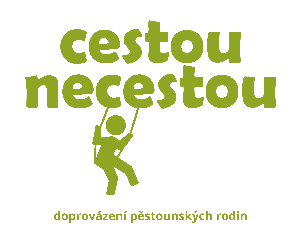 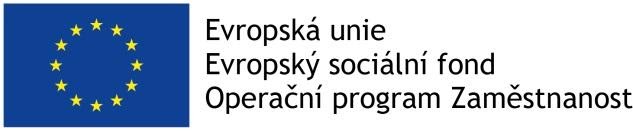  Vytvoření systému komplexní podpory pro děti vyrůstající v náhradní rodině Záměrem projektu  „Vytvoření systému komplexní podpory pro děti vyrůstající v náhradní rodině“ je vytvořit, v rámci naší organizace, inovativní systém komplexní podpory pro pěstounské (poručnické) rodiny a biologické rodiče, jejichž dítě bylo svěřeno do náhradní rodinné péče. Projekt se zaměřuje na situace v oblasti pěstounské péče, kam patří jednak přechodová fáze před zahájením a po ukončení doprovázení, tak i možnost užší týmové spolupráce s biologickými rodiči dětí svěřených do pěstounské péče v rámci doprovázející organizace tak, jak vyžaduje aktuální situace. Klíčové aktivity projektu jsou následující: Navázání intenzivní spolupráce a nabídka inovativních aktivit pracovníkům OSPODPřed - doprovázení" budoucích pěstounských rodinRozšíření kapacity odborných služeb v rámci doprovázeníSanace biologických rodin a podpora sourozeneckých vztahů"Po-doprovázení"Projekt má za cíl poskytovat včasnou, smysluplnou a efektivní podporu a předcházet tak negativním dopadům, které se v kontextu náhradní rodinné péče často objevují.Díky spolupráci Evropských Sociálních Fondů z Operačního programu Zaměstnanost, může být projekt „Vytvoření systému komplexní podpory pro děti vyrůstající v náhradní rodině“ provozován a financován po dobu celé své realizace od 1.1.2020 - 28.2.2022. Registrační číslo projektu: CZ.03.2.X/0.0/0.0/18_095/0011289